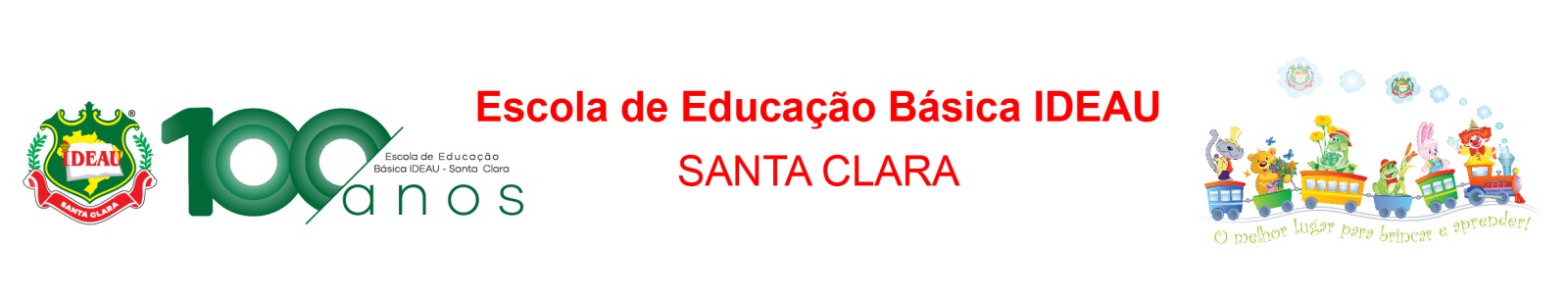 Sacola Plástica com:1 livrinho de história infantil1 boné1 repelente spray1 minidicionário (de preferência Meu dicionário Ilustrado – Ciranda)1 gibi (sugestão Turma da Mônica)1 jogo de tinta guache com 12 cores1 cola bastão1 cola 90gr, Tenaz ou Tris1 pincel chato nº 8 ou 10 e pano para limpá-lo1 caixa de massa de modelar SOFT (base amido)1 pote vazio, com tampa, para a massinha de modelar1 caixa de clips no. 2/01 tela para pintura 20x301 jogo pedagógico adequado para a idade1 cx Material Dourado 111 peças em madeira (guardado em 1 pote de sorvete)1 caderno de DESENHO grande, 60 folhas,  de preferência capa dura1 pasta plástica, rígida, com aba e elásticoMOCHILA:ESTOJO: 1 apontador, 1 borracha,  3 lápis pretos, 1 tb de cola, 1 tesoura sem ponta, de preferência Acrilex; lápis de cor; 1 conjunto de canetinhas; 1 jogo de Lápis de cor Ecogiz;1 régua  dura, transparente;3 cadernos (tipo brochura, grande, 48 folhas),  de preferência capa dura,  com margem (não pode ser caderno inteligente)1 caderno de CALIGRAFIA, (tipo brochura, pequeno, 48 folhas, ¼) (observar atrás se tem esta especificação que é o tamanho da linha), de preferência capa dura;LANCHEIRA: toalha/guardanapo, lanche, bebida e talheres.OBS: As marcas são sugeridas em função da qualidade, durabilidade e fácil manuseio.